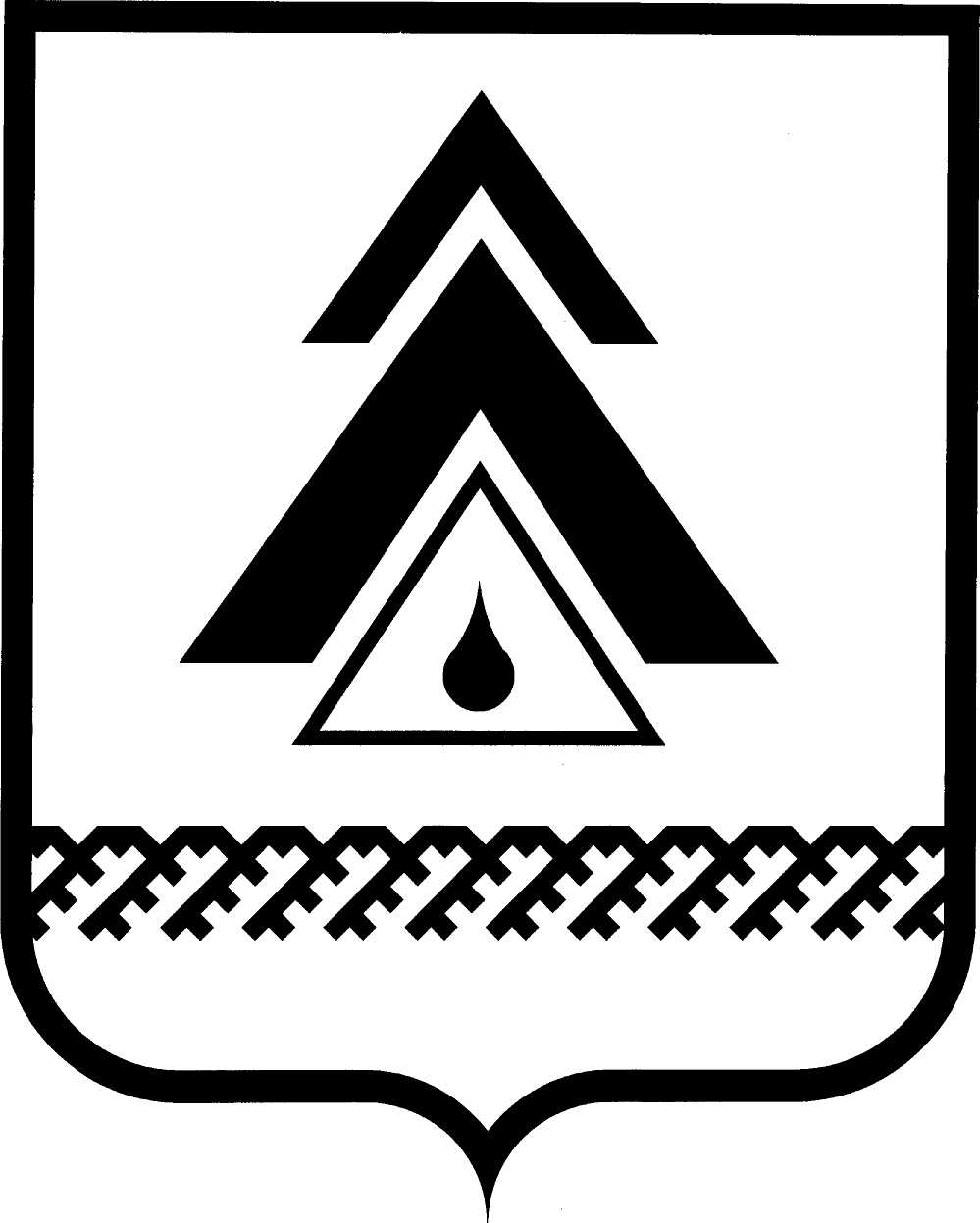 администрация Нижневартовского районаХанты-Мансийского автономного округа – ЮгрыПОСТАНОВЛЕНИЕОб отчете об исполнении бюджета района за I квартал 2014 годаВ соответствии с пунктом 3 раздела 9 Порядка регулирования отдельных вопросов организации и осуществления бюджетного процесса в Нижневартовском районе, утвержденного решением Думы района от 05.10.2007 № 101, рассмотрев отчет об исполнении бюджета района за I квартал 2014 года:1. Утвердить отчет об исполнении бюджета района за I квартал 2014 года согласно приложению.2. Направить экземпляр отчета об исполнении бюджета района за I квартал 2014 года в Думу района и Контрольно-счетную палату района для анализа.3. Пресс-службе администрации района (А.Н. Королёва) опубликовать постановление в районной газете «Новости Приобья».4. Контроль за выполнением постановления возложить на заместителя главы администрации района по экономике и финансам Т.А. Колокольцеву.Исполняющий обязанностиглавы администрации района                                                       Т.А. КолокольцеваПриложение к постановлениюадминистрации районаот 22.05.2014 № 952Отчетоб исполнении бюджета Нижневартовского района на 01 апреля 2014 годаот 22.05.2014г. Нижневартовск№ 952          (тыс. руб.)(тыс. руб.)(тыс. руб.)№
п/пНаименование доходов и расходовВсего (тыс. руб.)123I. Доходы1.Налоговые и неналоговые доходы454 008,21.1.Налоги на прибыль, доходы349 615,71.1.1.Налог на доходы физических лиц349 615,71.2.Налоги на товары (работы, услуги) реализуемые на территории российской федерации5106,01.2.1.Акцизы по подакцизным товарам (продукции), производимым на территории Российской Федерации5106,01.3.Налоги на совокупный доход8 264,31.3.1.Налог, взимаемый в связи с применением упрощенной системы налогообложения5 396,21.3.2.Единый налог на вмененный доход для отдельных видов деятельности2 302,01.3.3.Единый сельскохозяйственный налог 34,11.3.4Налог, взимаемый в связи с применением патентной системы налогообложения532,01.4.Налоги на имущество645,71.4.1.Налог на имущество физических лиц4,81.4.2.Земельный налог640,91.5.Государственная пошлина637,51.5.1.Государственная пошлина по делам, рассматриваемым в судах общей юрисдикции, мировыми судьями (за исключением Верховного Суда Российской Федерации)471,51.5.2.Государственная пошлина за совершение действий, связанных с лицензированием, с проведением аттестации в случаях, если такая аттестация предусмотрена законодательством Российской Федерации, зачисляемая в бюджеты муниципальных районов166,01.6.Доходы от использования имущества, находящегося в государственной и муниципальной собственности39 995,11.6.1.Доходы, получаемые в виде арендной либо иной платы за передачу в возмездное пользование государственного и муниципального имущества (за исключением имущества бюджетных и автономных учреждений, а также имущества государственных и муниципальных унитарных предприятий, в том числе казенных)39 936,31.6.2.Прочие доходы от использования имущества и прав, находящихся в государственной и муниципальной собственности (за исключением имущества бюджетных и автономных учреждений, а также имущества государственных и муниципальных унитарных предприятий, в том числе казенных)58,81.7.Платежи при пользовании природными ресурсами23567,31.7.1.Плата за негативное воздействие на окружающую среду23 567,31.8.Доходы от оказания платных услуг и компенсации затрат государства807,41.8.1.Прочие доходы от компенсации затрат государства807,41.9.Доходы от продажи материальных и нематериальных активов1 959,21.9.1.Доходы от продажи квартир881,81.9.2.Доходы от реализации имущества, находящегося в государственной и муниципальной собственности (за исключением имущества бюджетных и автономных учреждений, а также имущества государственных и муниципальных унитарных предприятий, в том числе казенных)852,01.9.3.Доходы от продажи земельных участков, находящихся в государственной и муниципальной собственности (за исключением земельных участков бюджетных и автономных учреждений)225,41.10.Штрафы, санкции, возмещение ущерба4 548,21.10.1Денежные взыскания (штрафы) за нарушение законодательства о налогах и сборах6,31.10.2Денежные взыскания (штрафы) за административные правонарушения в области государственного регулирования производства и оборота этилового спирта, алкогольной, спиртосодержащей и табачной продукции3,01.10.3.Денежные взыскания (штрафы) и иные суммы, взыскиваемые с лиц, виновных в совершении преступлений, и в возмещение ущерба имуществу9,41.10.4.Денежные взыскания (штрафы) за нарушение законодательства Российской Федерации о недрах, об особо охраняемых природных территориях, об охране и использовании животного мира, об экологической экспертизе, в области охраны окружающей среды, о рыболовстве и сохранении водных биологических ресурсов, земельного законодательства, лесного законодательства, водного законодательства525,01.10.5.Денежные взыскания (штрафы) за нарушение законодательства в области обеспечения санитарно-эпидемиологического благополучия человека и законодательства в сфере защиты прав потребителей2,51.10.6Денежные взыскания (штрафы) за правонарушения в области дорожного движения29,51.10.7.Денежные взыскания (штрафы) за нарушение законодательства Российской Федерации об административных правонарушениях, предусмотренные статьей 20.25 Кодекса Российской Федерации об административных правонарушениях360,21.10.8.Прочие поступления от денежных взысканий (штрафов) и иных сумм в возмещение ущерба3 612,31.11.Прочие неналоговые доходы18 861,81.11.1.Невыясненные поступления18 846,61.11.2.Прочие неналоговые доходы15,22.Безвозмездные поступления292 780,32.1.Безвозмездные поступления от других бюджетов бюджетной системы российской федерации391 826,92.1.1.Дотации бюджетам субъектов Российской Федерации и муниципальных образований32 230,82.1.2.Субсидии бюджетам субъектов Российской Федерации и муниципальных образований (межбюджетные субсидии)20 912,22.1.3.Субвенции бюджетам субъектов Российской Федерации и муниципальных образований249 037,22.1.4.Иные межбюджетные трансферты89 646,72.2.Прочие безвозмездные поступления1 880,72.2.1.Прочие безвозмездные поступления в бюджеты муниципальных районов3 112,02.3.Доходы бюджетов бюджетной системы российской федерации от возврата остатков субсидий, субвенций и иных межбюджетных трансфертов, имеющих целевое назначение, прошлых лет3 029,62.3.1.Доходы бюджетов муниципальных районов от возврата остатков субсидий, субвенций и иных межбюджетных трансфертов, имеющих целевое назначение, прошлых лет3 029,62.4.Возврат остатков субсидий, субвенций и иных межбюджетных трансфертов, имеющих целевое назначение, прошлых лет-101 013,92.4.1.Возврат остатков субсидий, субвенций и иных межбюджетных трансфертов, имеющих целевое назначение, прошлых лет из бюджетов муниципальных районов-101 013,9Всего доходы749 794,5II. Расходы1.Общегосударственные вопросы99 979,41.1.Функционирование высшего должностного лица субъекта Российской Федерации и муниципального образования5 437,01.2.Функционирование законодательных (представительных) органов государственной власти и представительных органов муниципальных образований4 061,41.3.Функционирование Правительства Российской Федерации, высших  исполнительных органов государственной власти субъектов Российской Федерации, местных администраций53 149,01.5.Обеспечение деятельности финансовых, налоговых и таможенных органов и органов финансового (финансово-бюджетного) надзора1 876,11.6.Резервные фонды0,01.7.Другие общегосударственные вопросы35 455,93.Национальная безопасность и правоохранительная деятельность5 301,83.1.Органы юстиции1 298,83.2.Предупреждение и ликвидация последствий чрезвычайных ситуаций природного и техногенного характера, гражданская оборона4 003,04.Национальная экономика67 765,34.1.Общеэкономические вопросы1 227,74.2.Сельское хозяйство и рыболовство13 673,74.3.Транспорт12 130,04.4.Дорожное хозяйство29 807,74.5.Связь и информатика2 913,14.6.Другие вопросы в области национальной экономики8 013,15.Жилищно-коммунальное хозяйство115 295,35.1.Жилищное хозяйство18 548,05.2.Коммунальное хозяйство86 154,95.3.Благоустройство10 592,47.Образование302 130,47.1.Дошкольное образование43 698,07.2.Общее образование246 014,17.3.Молодежная политика и оздоровление детей7 749,77.4.Другие вопросы в области образования4 668,68.Культура и кинематография 26 907,08.1.Культура25 609,38.2.Кинематография234,58.3.Другие вопросы в области культуры и кинематографии 1 063,29.Здравоохранение305,49.1.Стационарная медицинская помощь305,410.Социальная политика19 830,810.1.Пенсионное обеспечение925,510.2.Социальное обеспечение населения2 364,810.3.Охрана семьи и детства12 137,110.4.Другие вопросы в области социальной политики4 403,411.Физическая культура и спорт3 986,511.1.Физическая культура0,011.2.Массовый спорт3 500,011.3.Другие вопросы в области физической культуры и спорта486,512.Средства массовой информации9 684,112.1.Телевидение и радиовещание6 437,512.2.Периодическая печать и издательства3 246,614.Межбюджетные трансферты бюджетам субъектов Российской Федерации и муниципальных образований общего характера143 206,214.1.Дотации на выравнивание бюджетной обеспеченности субъектов Российской Федерации и муниципальных образований27 395,514.2.Иные дотации115 810,7Всего расходы794 392,2Результат исполнения бюджета (дефицит «--"» профицит "+")- 44 597,7